毎日の会議の議題テンプレート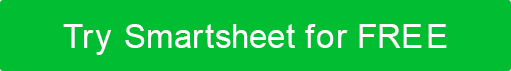 日付場所場所場所開始時刻終了時刻終了時刻午前 10 時 30 分午前 11 時 00 分午前 11 時 00 分ファシリテーター連絡先メールアドレス連絡先メールアドレス連絡先メールアドレス連絡先電話番号連絡先電話番号連絡先電話番号要求された出席者要求された出席者要求された出席者要求された出席者要求された出席者要求された出席者要求された出席者計画議題項目筆記筆記演者演者演者期間前日の事業活動•店舗販売•電話販売•オンライン販売•個人営業担当者0:10入庫在庫の確認0:03ステータスの表示0:02業界ニュース0:03市場調査0:05継続的な事業0:05他0:02休会0:00免責事項Web サイトで Smartsheet が提供する記事、テンプレート、または情報は、参照のみを目的としています。当社は、情報を最新かつ正確に保つよう努めていますが、本ウェブサイトまたは本ウェブサイトに含まれる情報、記事、テンプレート、または関連グラフィックに関する完全性、正確性、信頼性、適合性、または可用性について、明示的または黙示的を問わず、いかなる種類の表明または保証も行いません。したがって、お客様がそのような情報に依拠する行為は、お客様ご自身の責任において厳格に行われるものとします。